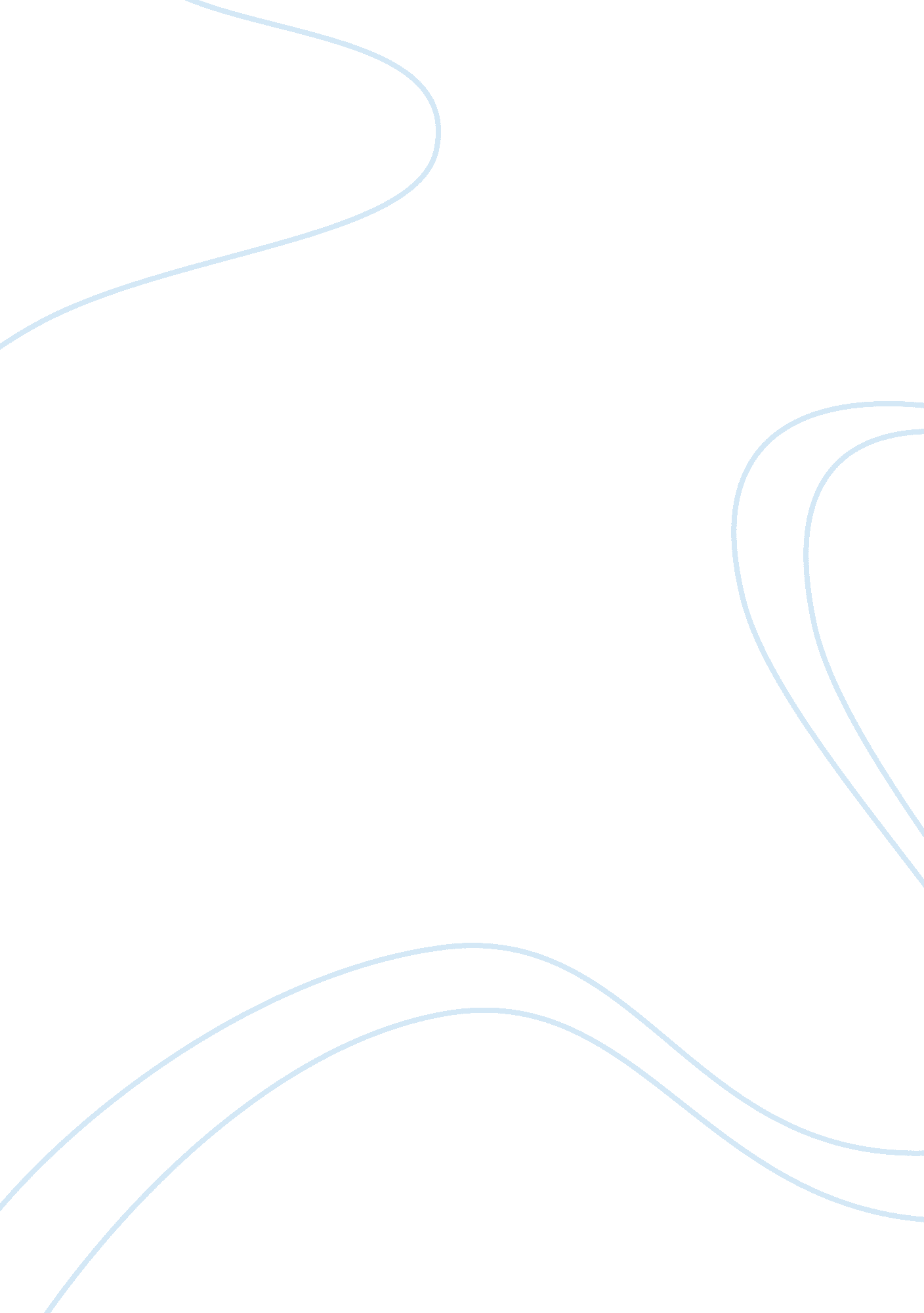 Mass media assignmentArt & Culture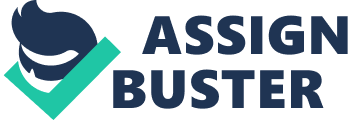 1964, as the second child of Bikers, a librarian and and Japan “ Joel”, a police officer. He and his older brother Alexandra Co” grew up in a typical Croatian small town family and had a happy childhood. They enjoyed in many activities in their hometown of Siberia. Following the footsteps of his brother, Drain began to play basketball. However, his passion grew into a fanatical devotion. He liked to play basketball with his friends on the local open court very much, but he also spent hours alone refining his shooting skills. In his quest for continuous improvement, he drew admiration and respect of his peers, coaches and especially of his fans. All that set the stage for his career that followed. Draper’s serious approach to the game was sometimes camouflaged by his wide and sincere smile. But as his skills improved, so did the expectations he put on himself. His personal drive developed into fine leadership skills on the court and caused many defeats for opposing teams. From his breakthrough performances In Croatia with Siberia and Cabana teams to representing his homeland in international intention, Dreaded became the best Croatian basketball player. He also earned the title Croatian Mozart” since he had turned basketball into an artwork. He set new standards for the game across borders, first In Spain for Real Madrid and later In the NAB with the Portland Trailblazers and New Jersey Nets. Fans stood up to take notice of the mighty “ Petrol”. Not only was he the best guard team (especially pointers) In 1992, but also the best European who had previously played In the NAB. Another trophy was also the best quarterback shooter of the NAB that season. He also became the leader of the young Croatian national basketball team, giving his contribution to homeland. In the first summer Olympics for the Independent Croatia in Barcelona 1992, he took Croatian national team to the brightest success ever, the silver Olympic medal. They lost only In the final play against the only real American Dream Team, In which played the best representatives of the NAB and also some of the best basketball players In world’s history – Michael Jordan, Larry Bird, Magic Johnson, Scottie Pippin and others. He Is highly respected In the company of those who know what the basketball Is. Both his team players and the opponents admired his play, sportsmanship and charisma that was rarely seen. In his private life he was simple, self-effacing and humble In popularity that he had enjoyed, and selflessly helped ordinary people who he didn’t even know. However, his legend Is now frozen In time. He died In a car accident on June 7 1993, on the highway near the German town Inconstant, only one day after his last game for the Croatian national team at the lubrication tournament for the European championship. Mass Media By Bernard]URL many defeats for opposing teams. From his breakthrough performances in Croatia standards for the game across borders, first in Spain for Real Madrid and later in the of the mighty “ Petrol”. Not only was he the best guard team (especially pointers) in 1992, but also the best European who had previously played in the NAB. Another contribution to homeland. In the first summer Olympics for the independent Croatia silver Olympic medal. They lost only in the final play against the only real American Dream Team, in which played the best representatives of the NAB and also some of the best basketball players in world’s history – Michael Jordan, Larry Bird, Magic Johnson, Scottie Pippin and others. He is highly respected in the company of those who know what the basketball is. Both his team players and the opponents admired simple, self-effacing and humble in popularity that he had enjoyed, and selflessly helped ordinary people who he didn’t even know. However, his legend is now frozen in time. He died in a car accident on June 7 1993, on the highway near the German 